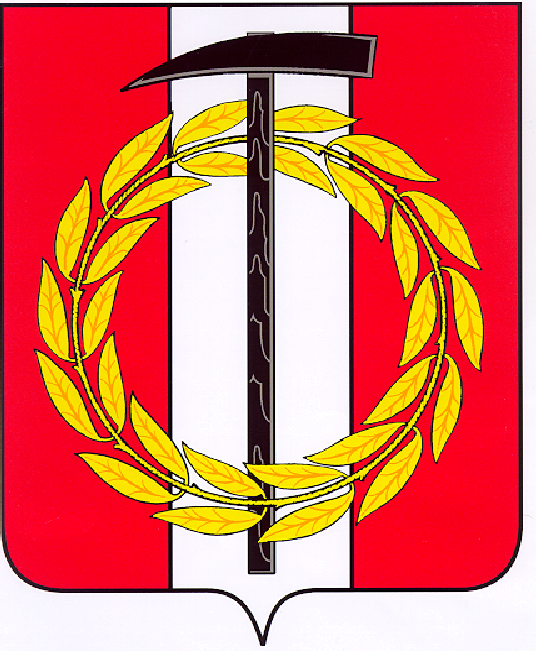 Собрание депутатов Копейского городского округаЧелябинской областиРЕШЕНИЕ      25.03.2020        851от _______________№_____О  ходе выполнения муниципальной программы  «Развитие муниципальной системы образования Копейского городскогоокруга»	Заслушав и обсудив информацию о ходе выполнения в 2019 году муниципальной программы «Развитие муниципальной системы образования Копейского городского округа», утвержденной постановлением администрации Копейского городского округа Челябинской области от 12.07.2019 № 1685-п, Собрание депутатов Копейского городского округа Челябинской областиРЕШАЕТ:Информацию о ходе выполнения муниципальной программы «Развитие муниципальной системы образования Копейского городского округа» в 2019 году, утвержденную постановлением администрации Копейского городского округа Челябинской области от 12.07.2019 № 1685-п, принять к сведению (прилагается).Управлению образования администрации Копейского городского округа (Ангеловский А.А.) продолжить реализацию муниципальной программы в 2020 году.Контроль исполнения настоящего решения возложить на постоянную комиссию Собрания депутатов Копейского городского округа по социальным вопросам и молодежной политике.Председатель Собрания депутатовКопейского городского округа                                                          В.П. Емельянов